Pre-op skin protection before surgical proceduresGetting ready for surgery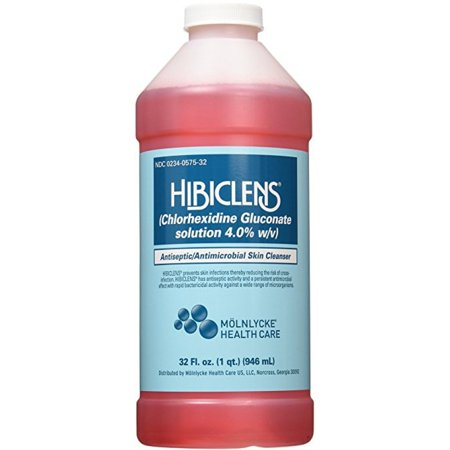 If you plan to wash your hair, use your regular shampoo; then rinse your hair and body thoroughly to remove any shampoo residueWash your face with your regular soap or water onlyCompletely rinse your body with water from the neck downPut it directly on your skin or on a wet washcloth and wash gently Move away from the water when using it - to avoid rinsing it off too soonRinse with warm water and keep out of eyes, ears and mouth If it gets in eyes, ears or mouth, rinse out right awayDry your skin with a towelDo not use your regular soap after applying and rinsing with Hibiclens®Do not apply lotions or deodorants to the cleaned body areaGeneral Information when using Hibiclens®:If it gets onto cloth, do not bleach it!Using bleach may leave a brown stainCan be found at Target, Walmart, Walgreens, CVS, Rite-Aid, etc.~$9-12Is available over the counter - a prescription is not required for use.Be sure to follow your doctor’s orders!